Your addressDate Receiver’s addressDear ABC (Name of the Receiver),Hello, Hope you are doing well. I am writing this letter to thank you for the precious gift that you sent on Christmas. I loved the gift and am pleased to see your thoughtfulness. The handmade letters sent along with the gift were so precious. Reading those letters made me so emotional. I wish we could spend Christmas and New Year together. But life has placed so many hurdles in front of us. Now that we are living in different cities, sending gifts and letters has become the only way to stay connected.I am pleased to see the efforts you make to keep our friendship intact. I am thankful and grateful to have a friend like you. I hope my Christmas presents have reached you and hope you liked them. They are not as great as the presents sent by you but are just a small effort from my side. Thank you so much for sending such precious Christmas gifts and letters. I will keep them close to my heart, forever.Wishing you and your family a very happy new year. Say hello to uncle and aunty.Yours Lovingly,XYZ (Name of the Sender)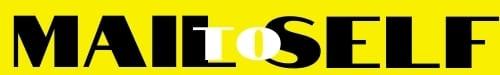 